Актуализация познавательной деятельности учащихся на уроках математики Обучение – это ремесло, использующее бесконечное количество маленьких трюков. 

Д. Пойа.          Успехи в учении и воспитании детей прямо зависят от мотивации, от наличия стимулов к усвоению знаний, формированию умений и навыков к приобретению определённых качеств личности.  Побуждение учащегося к учению является сложной стороной учебного процесса, поскольку оно затрачивает его личные мотивы.	 Наличие способностей не является гарантией успехов ребёнка, так как при отсутствии мотивации ребёнок не будет включаться в учебную деятельность. В случае дефицита мотивации имеющие задатки не превращаются в способности, а интеллектуальное и личностное развитие идёт гораздо медленнее, чем могло бы при более благоприятных условиях. Такие условия должны обеспечивать самостоятельное стремление ребёнка к развитию, которое, в конечном счете, становится личной потребностью в новых знаниях, умениях и навыках. В обучении и воспитании детей имеются значительные резервы, но на практике они не полностью используются из за недостаточной мотивации.Игровые моменты на уроке делают процесс обучения интересным и занимательным, создают у детей доброе, рабочее настроение. Примеры могут быть оформлены в виде индивидуального лото («Действия с натуральными числами», «Действия с десятичными дробями», «Признаки равенства треугольников» и другие). Всевозможные формы кодированных ответов, ребусов привлекают внимание ребят. Для устного счета я также использую такие игры: «Лесенка», «Молчанка», «Удивительная цепочка» (решение уравнений: в каждое уравнение, начиная со второго, вставляется корень предыдущего уравнения). Приемы развивающего обучения: «Математическая дуэль», «Дедукция», «Мозговой штурм», «Найди ошибку» или «Лови ошибку»,«Математическое  домино», «Парадокс» или «Удивляй».Игра «Кодирование ответов».Индивидуальное лото.Две карточки: одна разрезана на части, на ней ответы; другая карточка разделена на такие же части, она содержит примеры. Решив пример, накрывают ответом данную ячейку. В результате получится рисунок. «Математическая дуэль» Вызывается 2 ученика. Первый задает вопрос, второй должен на него ответить.«Дедукция»Задание – что общего между перечисленными понятиями?«Мозговой штурм»Проводится в группах численностью 7-9 учащихся.Выбирается ведущий, секретарь.1 этап – Создание банка идей (все идеи хороши, даже самые «дикие»).2 этап – Анализ идей ( в каждой найти разумное);3 этап – Обработка и представление результатов (1-2, выдержавшие критику и сомнения, представляются на суд). «Найди ошибку» или «Лови ошибку»При объяснении, можно допустить ошибку.«Парадокс» или «Удивляй».«Математическое  домино»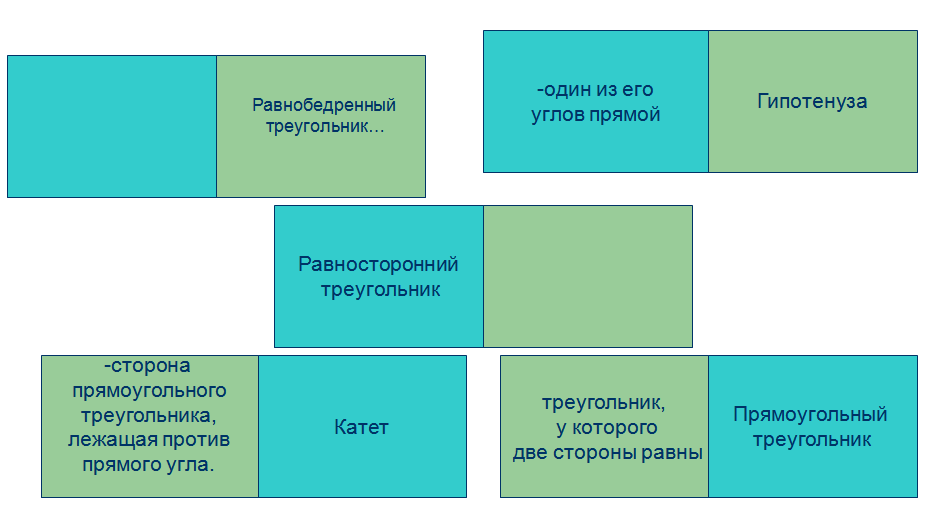 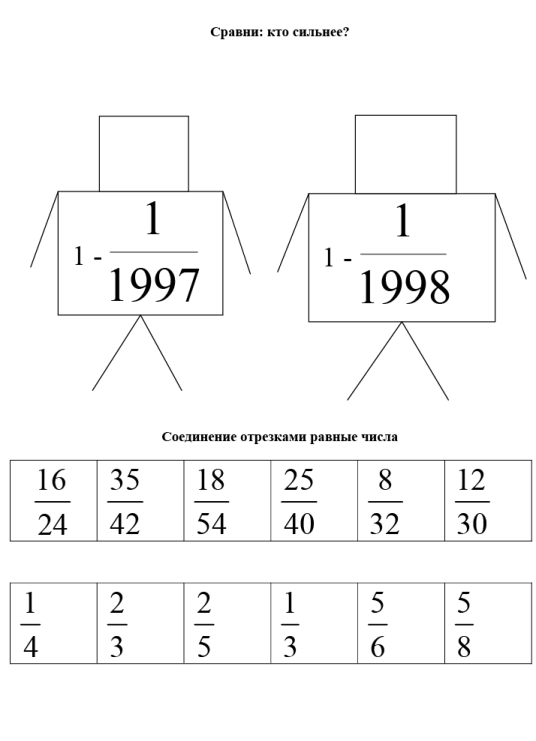 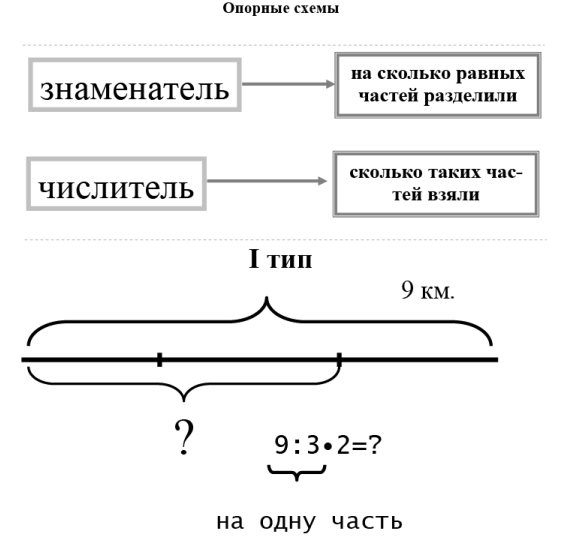 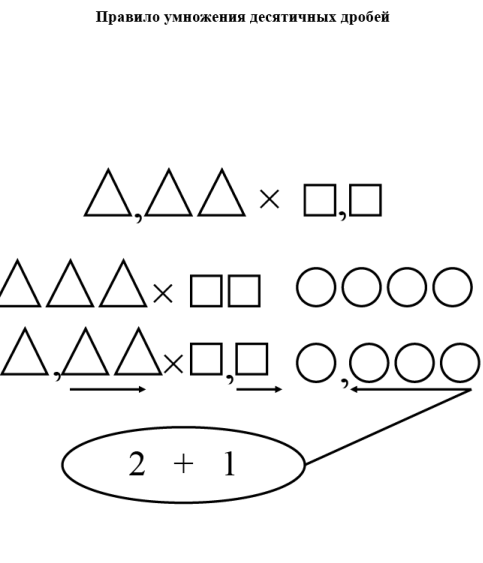 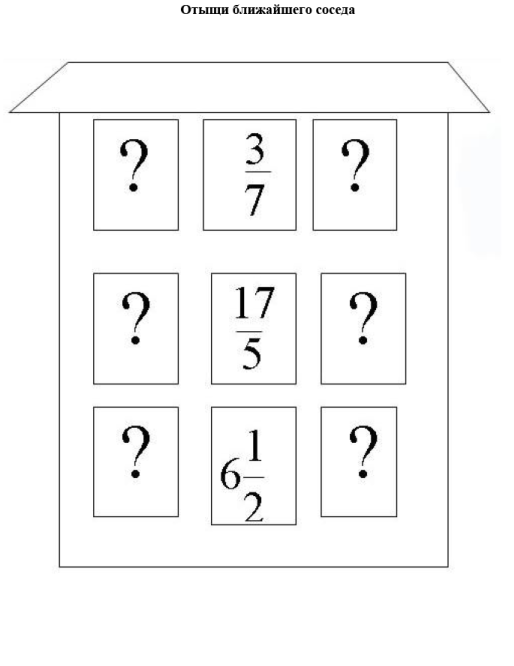 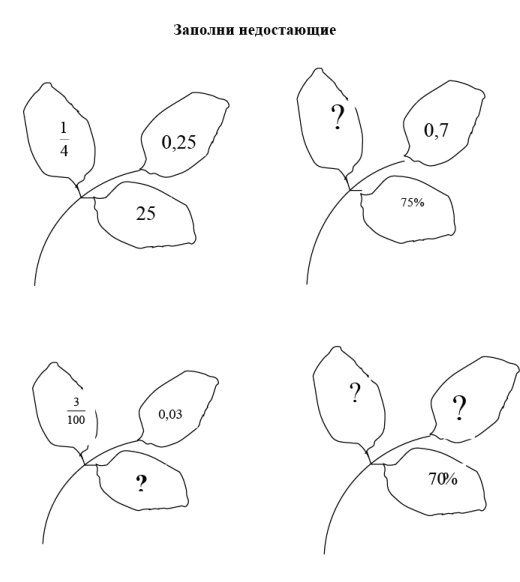 17,02>7,20 и7,02>7,20 и7,02>7,20 и7,02>7,20 и7,02=7,20 в7,02<7,2 д20,5>0,4999 р0,5>0,4999 р0,5>0,4999 р0,5>0,4999 р0,5=0,4999 ц0,5<0,4999 а32,94>0,2947о2,94>0,2947о2,94>0,2947о2,94>0,2947о2,94=0,2947 я2,94<0,2947 е46,1=6 ж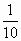 6,1=6 ж6,1=6 ж6,1=6 ж6,01=6 б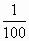 6,1=6 г52,3=2 л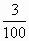 2,3=2 л2,3=2 л2,3=2 л2,3=2 й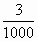 2,3=2 ь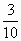 ДРОБЬ